							                 17.06.2020    259-01-03-240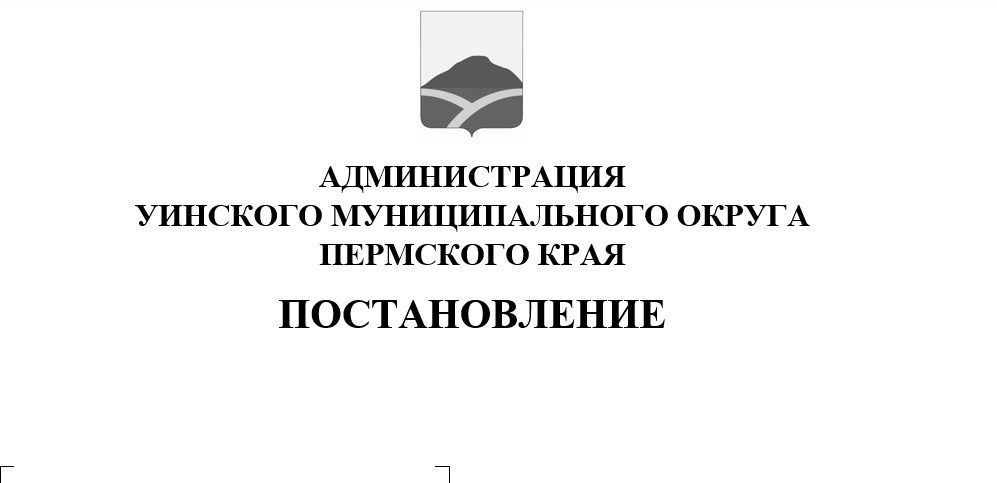 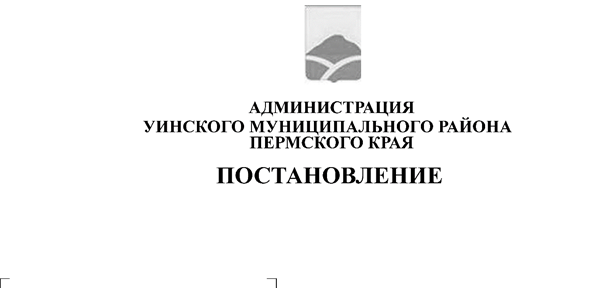 В целях обеспечения эффективного использования жилищного фонда расположенного на территории Уинского муниципального округа, в соответствии с Федеральным законом от 06.10.2003 г. № 131-ФЗ «Об общих принципах организации местного самоуправления в Российской Федерации», постановлением администрации Уинского муниципального района от 24.09.2019 г. № 440-259-01-03 « Об утверждении муниципальной программы «Переселение граждан из аварийного жилищного фонда в Уинском муниципальном округе Пермского края» на 2020-2021 годы» администрация Уинского муниципального округа Пермского краяПОСТАНОВЛЯЕТ:1. Внести в постановление администрации Уинского муниципального округа от 30.03.2020 № 259-01-03-76 «О создании комиссии по обследованию жилых помещений, предоставляемых в ходе расселения граждан из аварийного жилищного фонда в 2020-2021 годах» следующие изменения:          в приложении 2 в Состав комиссии по обследованию жилых помещений, приобретаемых в целях переселения граждан из аварийного, непригодного для проживания жилищного фонда на территории Уинского муниципального округа Пермского края добавить члена комиссии:         «Мугинова Регина Эдиковна – главный специалист Управления имущественных и земельных отношений администрации Уинского муниципального округа Пермского края (по согласованию)».2. Настоящее постановление вступает в силу с момента подписания и подлежит размещению на  сайте администрации Уинского муниципального округа Пермского края в информационно - телекоммуникационной сети «Интернет».3.   Контроль над исполнением настоящего постановления возложить на начальника муниципального казенного учреждения "Управление по благоустройству Уинского муниципального округа Пермского края" Э.Г.Хасанову.Глава муниципального округа –глава администрации Уинского                                                       муниципального округа                                                                А.Н. Зелёнкин      